       Консультация для родителей.                     ПДД – Правила дорожного движения.Воспитатель:Хисамова  Ф.А.           2014  год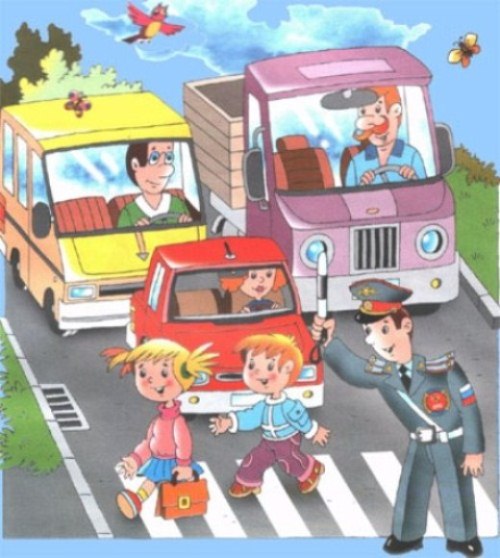 Задача:Сформировать у детей знания о правилах дорожного движения,обеспечить их безопасность на дороге.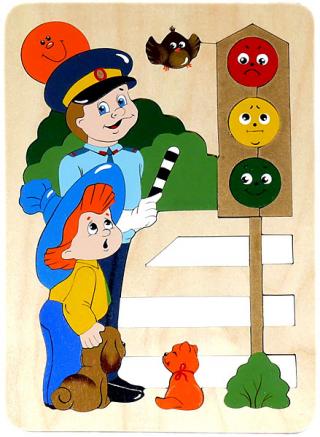 Не все родители придают значение обучению своих детей знакам  и Правилам дорожного движения,ссылаясь на то,что ребёнок всегда находится под присмотром. А ведь порой собственный двор превращается в шоссе.Многие родители задаются вопросом – когда начинать рассказывать ребёнку о дорожных опасностях?Как только кроха начинает ходить!Во-первых потому,что эти правила должны стать автоматическими,безусловными и не допускать сомнений в их правильности.Во-вторых- ребёнок,держащийся за руку, может в любой момент пойти или даже побежать.И ,возможно, в сторону автомобиля.Сам процесс обучения лучше разбить на несколько практических уроков.1-й этап. Всякий раз ,когда идёте с малышом на улице,обращайте внимание на светофоры, дорожные знаки, пешеходные переходы (зебры).Поясняйте свои поступки : «Вот загорелся зелёный свет, и мы с тобой переходим улицу.» Не смотря на наличие светофора,вы оглядываетесь сначала налево,затем направо,проверяя наличие машин на дороге.Обязательно крепко держите малыша за руку,пусть кроха почувствует ,что опасность рядом.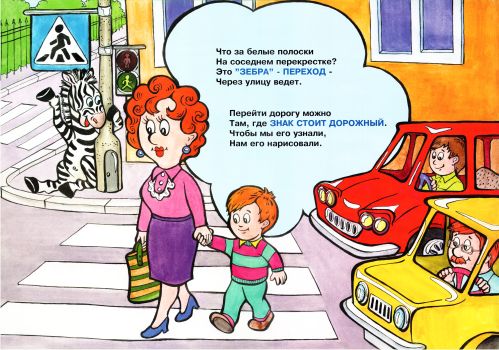 2-й этап.Постоянно включайте ребёнка в беседу.Задавайте вопросы:«Посмотри,сейчас можно переходить дорогу? Нет? А когда можно?»3-й этап.Обучение Правилам дорожного движения в игре.Изучайте с малышом настоящую улицу.Хорошо,если приобретёте в магазине настольную игру по Правилам дорожного движения.Можно самим смастерить обучающий материал . Улицу можно нарисовать на листе ватмана,для обыгрывания  взять маленькие машинки и фигурки.Для малыша Это станет увлекательной игрой,в процессе которой он быстрее освоит Правила дорожного движения.Светофор можно смастерить из коробки и цветного картона.Пешеходную дорожку из полосок чёрного и белого картонаПолоски соединить скотчем. В игру возьмите мягкие игрушки Пусть ребёнок объясняет игрушке,как надо вести себя на дороге.Ещё один верный способ познакомить детей с Правилами дорожного движения- посмотреть обучающие мультфильмы про ПДД  детям:«Зебры в городе»,»Светофор»,»Азбука дорожного движения».Выучите основы безопасного поведения на дороге вместе с ТелеНяней!Но самый эффективный способ обучения – это своим личным примером показывать,как надо вести себя на дороге!                                               Желаю успеха!